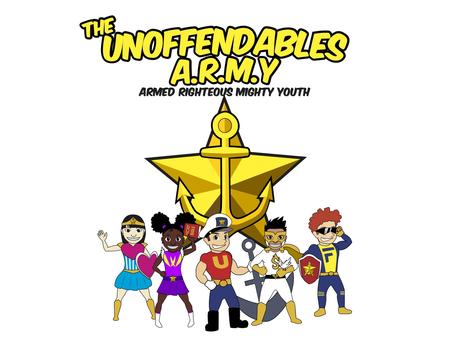 Lesson Title:  A Precious StoneLesson Topic: A Precious StoneLesson Background/Foundation for Teachers: In our relationship with God and in our quest to overcome offences, we need to accept to be obedient. If you love God, you will obey Him in every situation. Moses Loved God and did what he was commanded to do. When he let offence get in his way, he disobeyed God’s instructions and became rejected. He saw the promised land from a distance but could not get there himself. Introduction Activity: ‘Dance and Freeze’ musical game(Give children instructions about the activity before implementing)Use music to create an upbeat environment.Ask children to walk/dance when music is on and freeze/stop when music stops. Children that moves each time music stops will be out of the game. (they may sit on the side singing along to the music when it’s on)The last child standing wins the game.Ask children to discuss what we had to do to win the game and why most children ended up on the side.Praise & Worship: Song 1: our God is an awesome God he reignsSong 2: Every move I make - HillsongKey Verse: 1 Peter 6:2-81 Peter 2:6-8 New International Version (NIV)6 For in Scripture it says:“See, I lay a stone in Zion,
    a chosen and precious cornerstone,
and the one who trusts in him
    will never be put to shame.”7 Now to you who believe, this stone is precious. But to those who do not believe,“The stone the builders rejected
    has become the cornerstone,”8 and,“A stone that causes people to stumble
    and a rock that makes them fall.”They stumble because they disobey the message—which is also what they were destined for.Bible Story: Scripture Reference: Deuteronomy 32:4 He is the Rock, his works are perfect, and all his ways are just. A faithful God who does no wrong, upright and just is he.1 Corinthians 10:4and all drank the same spiritual drink, for they were drinking from a spiritual rock which followed them; and the rock was Christ.Narrative of Story: Moses was able to follow specific orders given to him by God. E.g. He went to the king Pharoah to ask for the Israelites to be released. He had to go back to the King several times with more/specific instructions from GodHe was able to part the red sea because he followed god’s commandsBUT when the Israelites needed water, God told Moses to – Take His Rod and SPEAK to the rock – Did Moses obey? NO, he did not, this time... he was angry because the Israelites were grumbling at God and him.Remember God wants us to obey Him in every detail.God/Jesus represents the SOLID ROCK – (A rock can also be referred to as stone.).We have been commanded to obey and not reject Him or His commands.What should Moses have done? (Discuss with the children)Moses choose to make the Rock a Rock of offense and disobeyed God’s command by hitting THE ROCK instead of speaking to it as instructed.When we are given instructions and we feel offended by someone/something, what should we do about the instructions given to us by our parents, Teachers, leaders or most especially God?Craft/Make & Take: Title: Moses and the ROCKSupplies Needed: Paper. Crayon/markers or colored pencilsDirections: Encourage the children to illustrate the story of Moses and the Rock on paperAdditional Activity: Title:Rock ArtSupplies Needed: Rocks, paint, MarkerDirections:Give each child a Stone/Rock. Encourage them to paint the rock (color of their choice).  Let it dry, then write the scripture quotation - 1 Peter 6:2-8 - on the stone. Closing Activity & Prayer: Prayer: Pray that God help us to trust, love and obey HimFaith At Home: Description: Encourage them to show the stone to their family and they may ask their parents to explore the scripture quoted on their stone, by searching through the Bible.Lesson Topic: A Precious StoneLesson Topic: A Precious StoneLesson Topic: A Precious StoneLesson Topic: A Precious StoneLESSONWHAT CHILDREN DOSUPPLIESNEEDEDPREPARATION OVERVIEW1Getting StartedIntroduction/Ice Breaker: ‘Dance and Freeze’ musical gameCD player with CD/song of choice2Bible ExplorationKey Verse Key Verse: 1 Peter 6:2-8Bible Story: Moses and The Rock2Bible ExplorationKey Verse LESSONWHAT CHILDREN DOSUPPLIESNEEDEDPREPARATION OVERVIEW3Weaving Faith Into LifeCraft/Make and Take:* Illustration of the story of Moses and the ROCK*Rock Art*Paper. *Crayon/markers or colored pencils*Rocks, paint, MarkerFind/prepare smooth rocks/Stones that will be used for the activity3Weaving Faith Into Life4Lasting ImpressionsPrayer Points:Pray that God help us to trust, love and obey HimFaith at Home:Encourage them to show the stone to their family and they may ask their parents to explore the scripture quoted on their stone, by searching through the Bible.What parents can do at home: Ask Children to talk about the lesson of the day. Look up the scripture quoted on the stone together.